CURRICULUM VITAE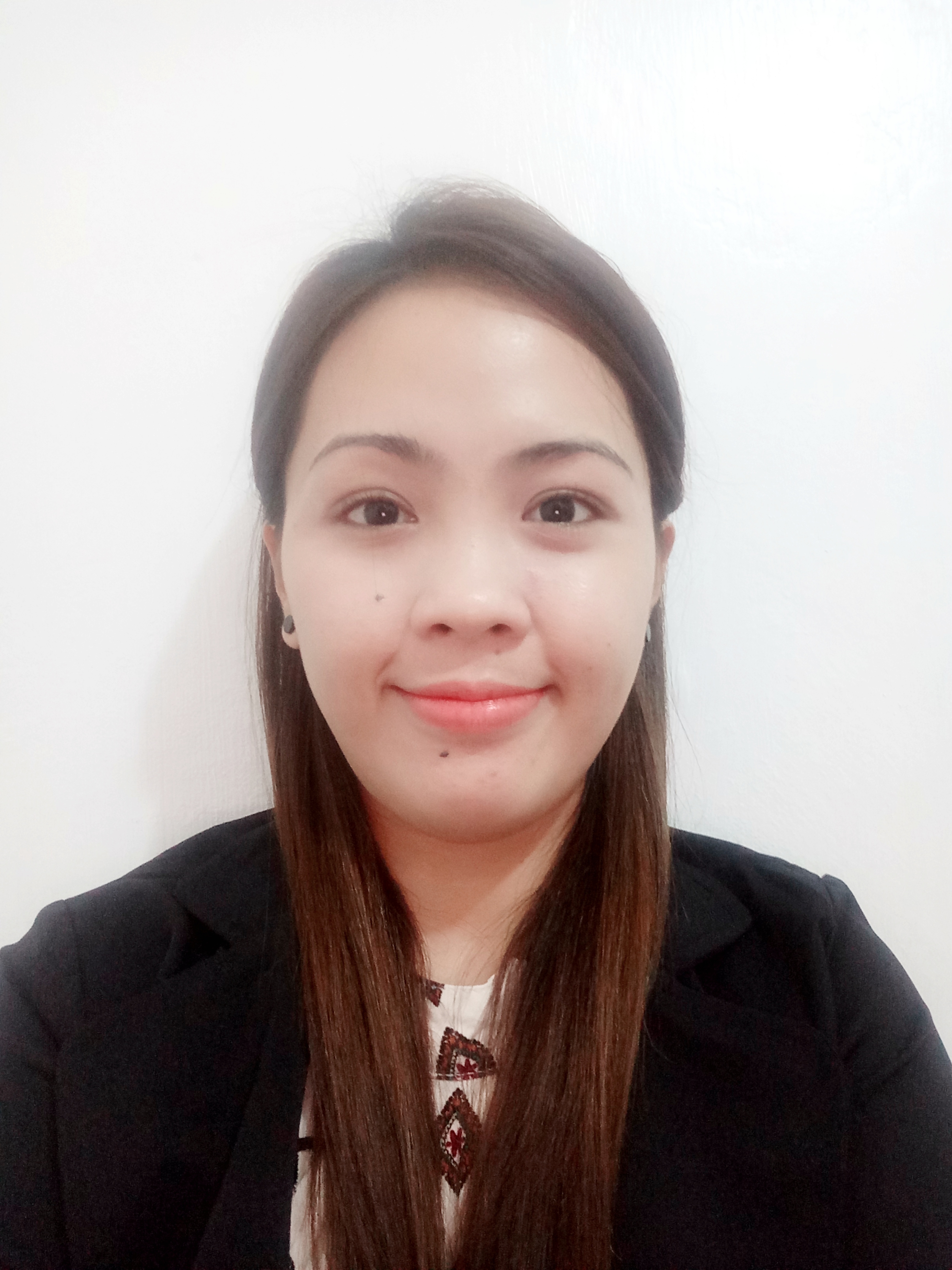 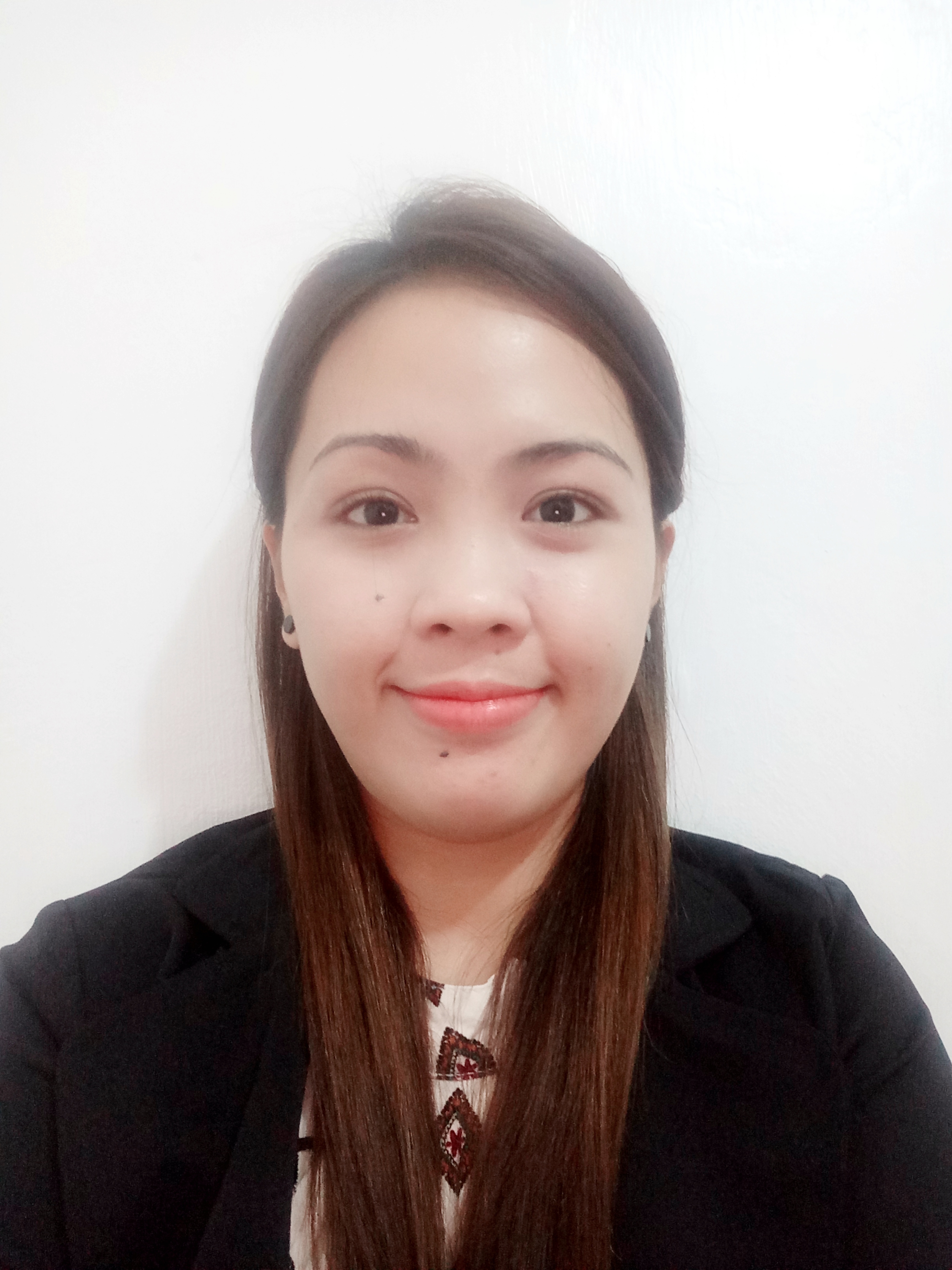 Name			: Jesseca Jesseca.375395@2freemail.com JOB OBJECTIVETo further develop and broaden my knowledge in acquiring new experiences and skills that would increase my professional competency as a Medical Laboratory Technologist.EDUCATIONCourse			: Bachelor of Science in Medical Technologist Dates Attended		: June 2006 – March 20, 2011Completion Date	: March 20, 2011School			: Silliman UniversityAddress			: Hibbard Avenue Dumaguete City 6200 PhilippinesPROFESSIONAL LICENSELicensing Body	: Professional Regulation CommissionProfessional Status	: Registered Medical TechnologistLicense/Registration No.	: Registration Date	: September 12, 2011Validity Date		: April 20, 2020Licensing Body	: Health Authority-Abu Dhabi (HAAD)Professional Status	: Registered Medical TechnologistLicense/Registration No.	: Registration Date	: N/AValidity Date		: N/ALicensing Body	: International Medical Laboratory Scientist MLS(ASCPi)Professional Status	: Registered Medical TechnologistLicense/Registration No.	: Registration Date	: March 16, 1016Validity Date		: March 31, 2019WORK HISTORYDuration of Employment	: December 11,2013 to August 01, 2017Name of Hospital	: St. Clare’s Medical CenterAddress	: 1838 Dian Street Palanan Makati CityUnit			: LaboratoryPosition 		: Medical TechnologistJob Description: Responsible in the evaluation of new methods, procedures and equipment based on actual demonstration of prospective companies to upgrade laboratory services and recommends thereafterWrites and revises Standard Operating Procedures in different laboratory sections.Assist the Chief Medical Technologist in all the administrative and technical responsibilities in the laboratory. Carry-over all the responsibilities of the Chief Medical Technologist on his/her off duty, vacation leave and sick leaves. Represents the laboratory in meetings, conferences/convention, symposia and workshops which requires representation from the hospital for updates, research, technical knowledge and skills enhancement.Ensures compliance with government requirements, hospital policies and laboratory procedures, including maintenance of lab equipment’s in accordance with defined protocols and cleanliness of the work area.Orients, trains and supervise newly hired laboratory staff.Participates in cost analysis of extant and prospective test procedures.Monitors the over-all internal and external quality control and assurance in all sections of the laboratory. Secures the inventory and evaluation of good quality reagents and supplies.Handles various laboratory duties:Collects and prepares specimens. Conducts laboratory procedures used in the diagnosis, treatment and prevention of diseases. Verify records and report lab results on all performed tests. Secures quality control in every section within the laboratory. Investigates out-of-control runs and implements necessary remedial action.Performs venipuncture and arterial blood gas collection.Clinical Chemistry: Conducts cardiac markers and blood chemistry quantitative analysis of analytes with various automated and semi-automated techniques. Serves as the lead in monitoring internal and international participation in external quality control system in the section and troubleshoot both technical and management problems. Microbiology: Do media preparation and dispensing, antibiotic disc quality control, control organisms viability and availability, gram staining, culture samples for bacterial identification and sensitivity testing. Prepare smears for Mycobacterium tuberculosis testing. Operate biosafety cabinet level 2. Provides hospital data’s needed by the hospital’s Infectious Control Committee. Hematology: Responsible for the performance and submission of the results to the National   External Quality Assessment Scheme. Carry out tests such as automated and manual blood counts, coagulation and malarial identification.Blood Bank: Performs screening test on blood units. Process cross matching for blood transfusion and antibody screening thru manual and gel technology. Attends the national blood bank networking meetings of Hospital Blood Transfusion Committee and for the updates of Blood Banking Procedures and Transfusion Medicine in the Philippines.Serology: Operates machines for quantitative analysis of Hepatitis B and execute tests including but not limited to dengue dot, dengue NS1, typhidot, Venereal Disease Research Laboratory test, gonorrhea, chlamydia, anti-streptolysin O, C-Reactive protein and HIV screening qualitative test.Histopathology: Do staining, mounting and preparation of histopathology and cytology slides upon presentation to the surgical pathologist. Assist the surgical pathologist in gross examination of specimen. Encodes and furnish the requesting physician a copy of the final histopathology report at the earliest time possible.Clinical Microscopy: Analyze semen, urine and feces manually and semi-automated method. Duration of Employment	: February 2,2012- February 2, 2013 (fulltime)                                                              			  March- December 2013 (partime)Name of Clinic	: Lakambini Diagnostic CenterAddress	: 1991 Unit E & F Wardley Bldg. Pasay City.Unit			: LaboratoryPosition 		: Medical TechnologistJob DescriptionCollects and prepares specimens. Conducts laboratory procedures used in the diagnosis, treatment and prevention of diseases. Verify records and report lab results on all performed tests. Secures quality control in every section within the laboratory. Investigates out-of-control runs and implements necessary remedial action.Preparing the samples for examination, using automated equipment and specialized instrumentation, performing numerous complicated tests simultaneously, and accurately interpreting the results.Operated and maintained clinical equipment’s.Responsible in the evaluation of new methods, procedures and equipment based on actual demonstration of prospective companies to upgrade laboratory services and recommends thereafter.Secures the inventory and evaluation of good quality reagents and supplies.Executed and analyzed tests in areas including chemistry, hematology clinical microscopy, drug testing and serology.AFFILIATIONSPhilippine Association of Medical TechnologistTRAININGS ATTENDEDCertification	: Manual Of Operations For Screening Drug Testing LaboratoriesDate Attended	: July 4-6, 2012Venue		: National Irrigation Administration Quezon CityCertification	: Understanding Heart Sounds and Management of Acute and Chronic Heart Failure Date Attended	: March 24, 2013Venue		: Jade Valley Cantonese Cuisine Scout Torillo, Timog Ave. Quezon City.Certification	: 2016 3rd PAMET Batangas Chapter Scientific Seminar- WorkshopBiosafety, Biosecurity and Introduction to Biorisk Management; Key Trends in Medical Technology and Laws Governing the Profession; Choosing the Right Personal Protective Equipment for Laboratory  Professionals: A Scenario-Building Approach.Date Attended	: December 11, 2016Venue		: Batangas Provincial Auditorium Batangas Provincial Capital 			                             			  Complex, Batangas City.I do hereby certify that the above information is true and correct to the best of my knowledge and beliefs.